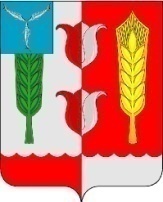 ОТДЕЛ  ОБРАЗОВАНИЯ АДМИНИСТРАЦИИ КРАСНОПАРТИЗАНСКОГО МУНИЦИПАЛЬНОГО РАЙОНА САРАТОВСКОЙ ОБЛАСТИПриказ № 2402.04.2014  год.Об итогах 3 четверти2013-2014 учебного года     На начало 2013-2014 учебного года в общеобразовательных учреждениях района функционирует 130 классов, 105 классов-комплектов, в которых обучалось на начало четверти 1090 учащихся. В течение 3 четверти выбыло 7 учащихся (основная причина выбытия переезд родителей), прибыло 9 учащихся.Успеваемость  по району составила 99,3 %.Качество знаний по району составило 55,1 %.Пропущено 43 дня (100%) без уважительной причины учащимся МОУ «Средняя общеобразовательная школа п.Петровский Краснопартизанского района Саратовской области» Разиньковым Николаем.В течение 3 четверти в общеобразовательных учреждениях питалось 1018 учащихся, что составляет 94 %(во 2-ой четверти питалось 950, что составляло 87 %). Нет 100 % охвата питанием в МОУ «Средняя общеобразовательная школа п.Горный Краснопартизанского района Саратовской области» (440/87%) и в МОУ «Средняя общеобразовательная школа с.Сулак Краснопартизанского района Саратовской области»(93/87,7%) . На основании вышеизложенногоПРИКАЗЫВАЮ:      1. Признать итоги 3 четверти 2013-2014 учебного года удовлетворительными.2. Директору МОУ «Средняя общеобразовательная школа п.Горный Краснопартизанского района Саратовской области», директору МОУ «Средняя общеобразовательная школа п.Римско-Корсаковка Краснопартизанского района Саратовской области» и директору МОУ «ООШ с.Корнеевка Краснопартизанского района Саратовской области»  предоставить в отдел образования в срок до 18 апреля 2014 года план работы с неуспевающими.3.Директорам общеобразовательных учреждений, в которых снизилось качество обучения, предоставить в отдел образования в срок до 18 апреля план работы по повышению качества обучения.4. И.о.директора МОУ «Средняя общеобразовательная школа п.Петровский Краснопартизанского района Саратовской области» Дундиной Е.А. предоставить в отдел образования в срок до 18 апреля 2014 года информацию о работе с обучающимся, допустившим пропуски без уважительной причины, по дальнейшему недопущению подобных фактов.5. Руководителям общеобразовательных учреждений:5.1. Предоставить в отдел образования в срок до 18 апреля 2014 года  информацию об участии обучающихся и воспитанников общеобразовательных учреждений области в мероприятиях различного уровня по итогам 3 четверти 2013-2014 учебного года.5.2. Усилить контроль за качеством готовых блюд и организацией питания детей. 5.3. Обеспечить выполнение п.6.8. СанПиН 2.4.5.2409-08 «Санитарно-эпидемиологические требования к организации питания обучающихся в общеобразовательных учреждениях, учреждениях начального и среднего профессионального образования».7. Контроль за исполнением данного приказа возложить на консультанта отдела образования администрации Краснопартизанского района Шмик Н.В.Начальникотдела образования 	   О.Ю. Мурзакова 
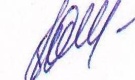 